Adelaide University Law Students’ Society Inc. 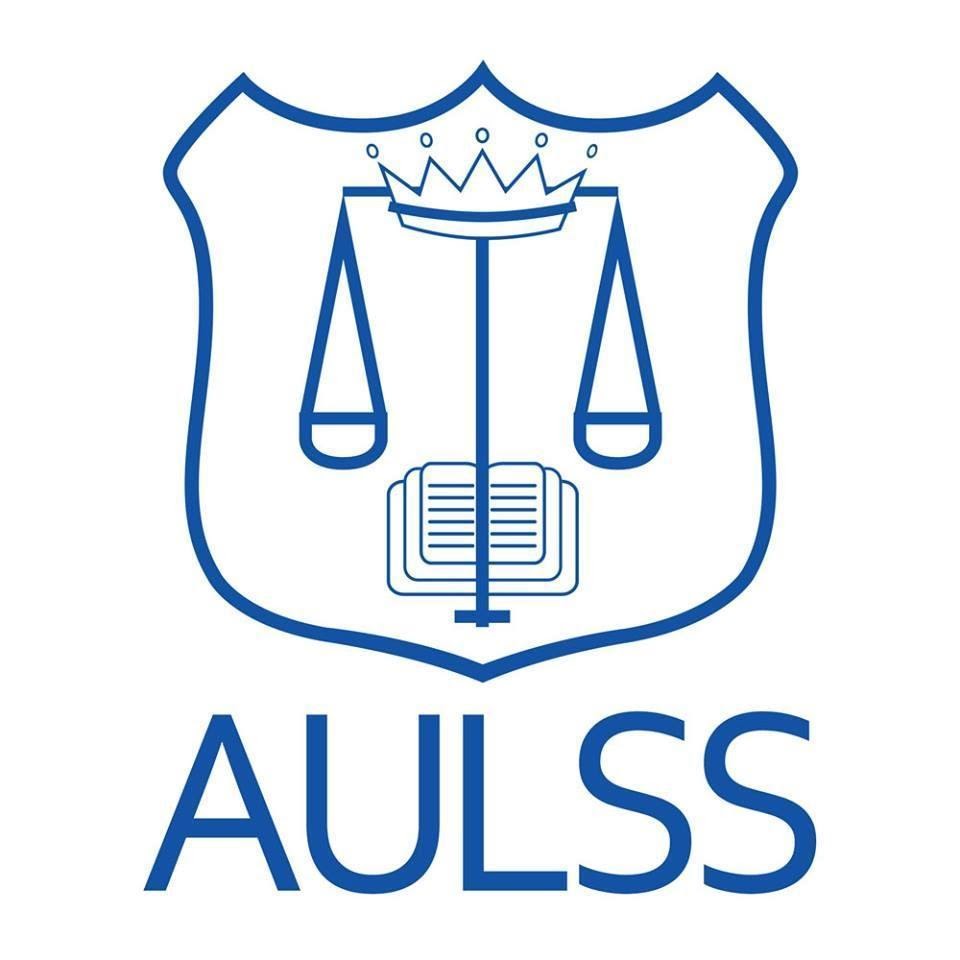 Minutes: Committee Meeting 5Date: 06.06.2022Meeting Opened:  6:05pm Meeting Closed: 7:05pmLocation: Lecture Theatre 231 Agenda ItemsOther BusinessesAgenda Items – Reminder of Next Meeting on 8 August 2022Meeting Closed: 7:05 pm ACST Signed by the member who presided at this meeting pursuant to s 51(1)(b)(ii) of the Associations Incorporation Act 1985 (SA): Name: Chelsea Chieng Position: PresidentSignature: _______________________________________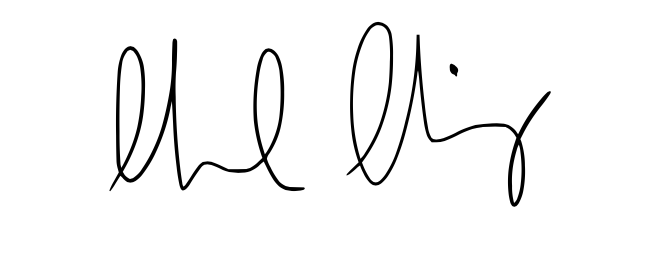 Date: 26/07/2022Meeting called by: Bella MickanMinutes taken by: Bella MickanPresent (42): Chelsea Chieng*Bella Mickan*Catherine Chhour*Anthony Luppino*Annie Zhang*Bryan Lau*Zachary Carter* Georgia Chiswell^ (via Zoom)Shivani Gandhi^Lucas Michaels^Sofia Tait^Henry Allen^Cerys Davies^Ikwhan Fazli^Kush Goyal^Shunem Josiah^Thu Nguyen^Ruby Stewart^ Emma Colovic^Grace Jin^Patricia Papathanasopoulos^Kurt Schenk^Zeyang Wang^ (entered 6:15pm).Felix Eldridge^ (left 6:53pm).Henry Lewis^Caitlin Arthur^ (via Zoom)Kathryn Jannes^Gurjot Singh^ Magenta Stoba^Winston Li^Jessica March^Aditi Tamhanka^Kane McAskill^Katia Saffiedein^Isabella Burgess^Abbey Amundson^Natalie Nimon^Jarod Eddy^ Bhoomika Trivedi^Yurui Jiang^Airlie Windle^ Lin Wang^ (via Zoom)The Committee co-opted*Member of the AULSS Executive ^Members of the Committee Present (42): Chelsea Chieng*Bella Mickan*Catherine Chhour*Anthony Luppino*Annie Zhang*Bryan Lau*Zachary Carter* Georgia Chiswell^ (via Zoom)Shivani Gandhi^Lucas Michaels^Sofia Tait^Henry Allen^Cerys Davies^Ikwhan Fazli^Kush Goyal^Shunem Josiah^Thu Nguyen^Ruby Stewart^ Emma Colovic^Grace Jin^Patricia Papathanasopoulos^Kurt Schenk^Zeyang Wang^ (entered 6:15pm).Felix Eldridge^ (left 6:53pm).Henry Lewis^Caitlin Arthur^ (via Zoom)Kathryn Jannes^Gurjot Singh^ Magenta Stoba^Winston Li^Jessica March^Aditi Tamhanka^Kane McAskill^Katia Saffiedein^Isabella Burgess^Abbey Amundson^Natalie Nimon^Jarod Eddy^ Bhoomika Trivedi^Yurui Jiang^Airlie Windle^ Lin Wang^ (via Zoom)The Committee co-opted*Member of the AULSS Executive ^Members of the Committee Valid apologies (9): Celena Le*Tony Tu^(All general committee members)Valid apologies (9): Celena Le*Tony Tu^(All general committee members)Invalid apologies (1): Invalid apologies (1): Not present without notice (0): N/ANot present without notice (0): N/ANoticeIn accordance with clause 34 of the Constitution, notice of this meeting was circulated before the Executive Meeting, following consultation with the President. An agenda and related documents for this Executive Meeting were circulated on 28 December 2021QuorumIn accordance with clause 22(2) of the Constitution, there being at least half of the current Executive plus one in attendance, quorum was present at the time the meeting opened.ChairpersonIn accordance with clause 24(1) of the Constitution, the President acted as Chairperson.Item: Procedural Matters  Item: Procedural Matters  Presented byChelsea Chieng and Bella MickanDiscussionChelsea welcomed the new Committee members to the AULSS Committee.For the purposes of the new Committee members and to remind the old Committee members, Bella went through the meaning of valid vs invalid apologies and the requirements for meetings which can be found in the AULSS Constitution.Chelsea reminded that Chelsea is the acting Treasurer for now and if you need anything please contact her but Aryan is still transferring for now. Item: Minutes from the Committee Meeting 23/05/2022  Item: Minutes from the Committee Meeting 23/05/2022  Presented byBella DiscussionNo issues were raised in relation to the minutes of the Committee Meeting held on 23/05/22. The minutes were thus confirmed unanimously by the Committee as true and accurate.MovedCelenaCarriedAnnieItem: President UpdateItem: President UpdatePresented byChelsea Chieng DiscussionUniform Clerkship SchemeThis is designed for third to final years.Event is dropping next Wednesday.Chelsea thanked Annie for all of her designs. Chelsea has asked firms to answer some questions so if anyone has any questions to contact Chelsea and she can provide you with the answers. Please pass this onto non-Committee members too.Chelsea made the following recommendation for 2023 Alter the time-frame. Thomson Geer provided feedback who were hesitant to participate again this year based on the extremely short-time frame to conduct interviews and make offers. Note that other States have wider time frames. So perhaps if the firms have inter-state offices to make this an option for them too.Meeting with the new DeanFrom Chelsea’s perspective, we have had a strong Semester 1 and wanting to carry this over to Semester 2. Semester 1 is a bit of a burn out but Semester 2 gets easier. This is because the reps have been in the position for a while and know what’s going on. We will be pushing for student attendance and will continue to deliver high quality events and initiatives. Therefore, the executive is to have a meeting with Judith regarding the AULSS goals. Specifically, we will be talking about providing hygiene products in the female bathroom – thank you Magenta for that initiative. For a bit of background to Judith – she was previously Head of School at QUTL. She has extensive experience in legal education and is big on curricular design. If anyone has anything they would like to raise with the new Dean please raise this with Chelsea.Front Office SurveyThank you to those who have participated in the survey.Chelsea urged the Committee to participate if you have not.280 responses have been received so far and most people are opposed to this decision to move Alex Jones across the road.The average response time was 26 minutes. So many fantastic responses and lengthy given. Only 5 said they wanted the office to move.Law students have very specific needs and Alex Jones has been able to provide us with this and we clearly want to keep this going. The meeting was, however, pushed earlier and the decision is staying that Alex Jones be moved over the road.The survey will still nevertheless be presented to the University and this feedback will be given to the new service desk so they can better their services.Hopefully this will not impact students too much and if you have questions please go to Nexus and call Ask Adelaide. Chelsea reminder the Committee that we were also very lucky to have Alex. A lot of schools don’t even have their own building let alone their front office.Thu asked: is the office empty now? Chelsea: Yes there is nothing going on there and the Law School has an opportunity to do something with it but CLE will probably go in there and not the AULSS which is completely fair enough despite our office being so small. Zach: So Ask Adelaide will that be filled with volunteers? Chelsea: no they are all staff and they will all be answering questions across all ABLE students.MovedPatricia CarriedJessItem: Vice-President UpdateItem: Vice-President UpdatePresented byBella Mickan DiscussionMerchBella thanked the volunteers and especially Thu who organised based on last name. Not all students have collected, we will continue hand-outs in Semester 2. Bella went through the steps for handing out merch as seen in the report. If you need any help, Bella said to call her or message her and she will endeavour to answer as soon as she can.Calendar invitesBella told the Committee that the Executive have decided (in their last Executive meeting) that for all sponsored and main events, she will be sending out calendar invites. Please accept them but also be prepared that you will have a large amount of emails being sent  to you.The reason the exec decided to do so is because with the amount of events that the AULSS events run it can get overwhelming – therefore we hope this will help you all in keeping up to date with all the events – especially the sponsored events which require attendance.Semester 2Semester 2 will see the continuation of LSL and merch sales as there are still lots of leftover from 2021. During the semester break Bella will be organised a sale for 2021 merch. $40 for one, $75 for two. The Committee discussed ideas for how to sell sales: discussed QR code? Decided on having a table outside the office for ease. Bella discussed how to use Albert and went through the explanation with the committee members so they are aware of how to use it.AULSS SeminarBella will be running an AULSS seminar again this semester but making it shorter. The Exec is to only have 5 minutes each to speak.This will be held before elections. Committee and General meetings:Ran through the datesBella reminded the Committee that SGM and AGM attendance is very important. Executive thank youBella thanked the Executive for all their hard working noting that the Executive has already had a total of 9 Executive Meetings thus far. MovedFelixCarriedZacharyItem: Communications UpdateItem: Communications UpdatePresented byAnnie ZhangDiscussionGeneral updateAnnie let the Committee know that Amy has resigned and thanked her for all of her hard work. For now Annie will absorb Careers until co-option. Please like all of our posts! Please also apply for clerkships if you are in the relevant years.Hilarian update by Kush: Issue 2 has been up and running and am almost there. We published a new confession today so please like it and comment on who you think it is applicable to. IT update by Thu:Welcome to new co-opted members you should all be added to our mailing lists and have been updated you to our website and have added Bryans seminar onto the website. And will add breaking down the law stuff and Welcome.Annie also congratulated new co-opted members and Annie will be in touch over the next few weeks regarding getting their photo taken for the website.Annie went through her budgetMovedLucasCarriedThuItem: Competitions UpdateItem: Competitions UpdatePresented byCelena LeDiscussionReport was taken as read as Celena was a valid apologyMovedBellaCarriedChelseaItem: Education UpdateItem: Education UpdatePresented byBryan LauDiscussionStress Less DayCollaboration between the Education Portfolio and Activities Portfolio. The first year reps wanted to help the first years get through their first ever University exam – or perhaps even in person exam for a long time – considering COVID. Since Activities were already organising this event, the first-years took the opportunity to collaborate. It will be good to have two sets of minds come together to create an engaging and well receiving event – especially considering how important mental health is within the profession.Planning for Semester 2 Events/ProjectsThe Education portfolio has been working very hard on all their Semester 2 events and projects. Bryan thanked his team for all their hard work and he looks forward to seeing everyone back next semester.MovedKushCarriedFelixItem: Social Justice UpdateItem: Social Justice UpdatePresented byZachary CarterDiscussionNew repsZach welcomed Airlee and Lin as our new SJ reps. Zach also welcomed Abbey who is our new Aboriginal Representative We were fortunate enough to co-opt an additional rep because the SJ portfolio covers a lot of aspects and to properly do it all and extra rep is so much helpful so hopefully we can better represent the SJ portfolio.SJ SportNetball, Soccer and Badminton will be taking place next semester. Applications for AULSS Sports semester 2 close this Friday 10 JuneStudent engagement has increased so hopefully this continues to do so.Thanks to Annie and Thu for advertising, Applications were left open for 2 weeks so hopefully we get more interest this year.SJ articleReally well done article focusing on small acts of justice in the community Well done to CaitlinPlease check this out when it is releasedEvents for Semester 2In interest of not repeating he will go through this at the next Committee Meeting. Mary Poppins, Multicultural networking night, Environmental law seminar, Volunteer fair in collab with the following 22022 Volunteer Guide, Law reform panel on general inequalityZach taking everything else as read. MovedMagentaCarriedJessItem: Activities UpdateItem: Activities UpdatePresented byCatherine ChourDiscussionNew RepresentativesCatherine welcomed her new representative, Natalie Nimon.Huge welcome to Natalie our new Activities Rep. The activities portfolio is quite popularly so Natalie should be very proud of herself for being co-opted. Sad to see Olivia go but she did an amazing job in Semester 1 and organised an amazing Pro Vino which was a massive taskEnd of Exams PartySet your alarms as these sell out quicky.Law BallHappy with how it went considering how nervous the AULSS was in switching venues but it surpassed expectations. The decorations were beautiful and overall is happy with the look of the event and night ran very smoothlyThank you all for helping out with wrist banding and ticketing Received relatively good feedback on the food. Does anyone have feedback? Cerys said they didn’t see any food. Chelsea said it was because there were so many people at the event – but there was definitely a lot of food going around.  Mimosa station was a hit. Very good that we could dance again. Thoughts on new venue? Overall good. Much more pricier but was a nice change.However, the security was a lot less strict which is an issue.Broken glass was damaged so Chelsea and Catherine are having a meeting about. A lot of glassware did get managed. Our DJ unfortunately could not make it due to COVID-19 but the new DJ did a great job.  MovedLucasCarriedIsabellaItem: Careers UpdateItem: Careers UpdatePresented byAnthony LuppinoDiscussionAnthony mainly deferred to his report as they were largely covering a reflection of events. He did however want to give a big a huge welcome to Jarrod who will be joining the portfolio. He also thanked Ben who is resigning for all of his hard work. ReflectionThe portfolio held the Clayton UTZ seminar last week.Thank you to everyone who attended. They flew down just from Melbourne to give the talk and we are very grateful to have them in person.The same for MinterEllison Presentation evening – this was a huge success and attendees were very fortunate to hear from many representatives.Semester 2Semester 2 will not be as busy for the Careers Portfolio.We have had a record Semester 1 with a total of 11 events! The Committee clapped the Careers Portfolio. Mellor Olsen Office Tour and Q and A will be taking place in Semester 1 – thank you for Chelsea for all of her hard work in organising that. Besides that, Anthony hopes the Committee all have a great break and thanked everyone – especially his team in being so prompt to replying to messages in the group chat.Anthony went through his budget noting the team finally made a $33 profit.MovedBryanCarriedCatherineItem: Other BusinessesItem: Other BusinessesPresented byChelsea ChiengDiscussionAre there any other items that the Committee would like to raise before the completion of this meeting? The Committee did not wish to raise any other items.MovedBella CarriedAnnieItem: As aboveItem: As abovePresented byBella MickanDiscussionBella reminded the Committee that the next Committee Meeting is being held on 23 May 2022. If students had any suggestions for affordable food for Committee Meetings, they are encouraged to reach out to Bella.MovedAnnieCarriedChelsea